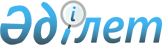 "Халықтың санитариялық-эпидемиологиялық саламаттылығы саласындағы мемлекеттік бақылау мен қадағалауға жататын өнімдер мен эпидемиялық мәні бар объектілердің тізбесін бекіту туралы" Қазақстан Республикасы Денсаулық сақтау министрінің 2020 жылғы 30 қарашадағы № ҚР ДСМ-220/2020 бұйрығына өзгерістер мен толықтырулар енгізу туралыҚазақстан Республикасы Денсаулық сақтау министрінің 2022 жылғы 10 тамыздағы № ҚР ДСМ-77 бұйрығы. Қазақстан Республикасының Әділет министрлігінде 2022 жылғы 1 қыркүйекте № 29367 болып тіркелді
      ЗҚАИ-ның ескертпесі!
      Осы бұйрық 23.11.2022 бастап қолданысқа енгізіледі
      БҰЙЫРАМЫН:
      1. "Халықтың санитариялық-эпидемиологиялық саламаттылығы саласындағы мемлекеттік бақылау мен қадағалауға жататын өнімдер мен эпидемиялық мәні бар объектілердің тізбесін бекіту туралы" Қазақстан Республикасы Денсаулық сақтау министрінің 2020 жылғы 30 қарашадағы № ҚР ДСМ-220/2020 бұйрығына (Нормативтiк құқықтық актілерді мемлекеттік тiркеу тiзiлiмiнде № 21710 болып тіркелген) мынадай өзгерістер мен толықтырулар енгізілсін:
      көрсетілген бұйрықпен бекітілген Халықтың санитариялық-эпидемиологиялық саламаттылығы саласындағы мемлекеттік бақылау мен қадағалауға жататын өнімдер мен эпидемиялық мәні бар объектілердің тізбесінде:
      3-тармақта:
      30) тармақша мынадай редакцияда жазылсын:
      "30) химиялық заттар мен өнімдерді, агрохимикаттарды және пестицидтерді (улы химикаттарды) сақтауға арналған қоймалар, вакциналар мен иммунологиялық (иммундық-биологиялық) дәрілік препараттарды сақтау және тасымалдау объектілері;";
      мынадай мазмұндағы 30-1) тармақшамен толықтырылсын:
      "30-1) дезинфекциялау, дезинсекциялау, дератизациялау құралдарын және (немесе) препараттарын сақтау, сондай-ақ дезинфекциялау, дезинсекциялау, дератизациялау құралдарын және (немесе) препараттарын пайдалана отырып, қармақжемдерді, тұзақтарды, жұмыс ерітінділерін дайындау және (немесе) өлшеп-орау жөніндегі жұмыстар жүзеге асырылатын объектілер;";
      38) тармақша мынадай редакцияда жазылсын:
      "38) патогендігі І-ІV топтағы патогенді биологиялық агенттермен жұмыс істеуді жүзеге асыратын зертханалар.";
      4-тармақта:
      22) тармақша мынадай редакцияда жазылсын:
      "22) вакциналар мен иммунологиялық (иммундық-биологиялық) дәрілік және диагностикалық препараттарды дайындау, өндіру, қайта өңдеу және өткізу объектілері;";
      мынадай мазмұндағы 22-1) тармақшамен толықтырылсын:
      "22-1) дезинфекциялау, дезинсекциялау, дератизациялау құралдарын және (немесе) препараттарын өндіру, қайта өңдеу, өткізу объектілері;";
      35) тармақша мынадай редакцияда жазылсын:
      "35) патогендігі І-ІV топтағы патогенді биологиялық агенттермен жұмыс істеуді жүзеге асыратын зертханаларды қоспағанда, зертханалардың барлық түрлері;".
      2. Қазақстан Республикасы Денсаулық сақтау министрлігінің Санитариялық-эпидемиологиялық бақылау комитеті Қазақстан Республикасының заңнамасында белгіленген тәртіппен:
      1) осы бұйрықты Қазақстан Республикасы Әділет министрлігінде мемлекеттік тіркеуді;
      2) осы бұйрық ресми жарияланғаннан кейін оны Қазақстан Республикасы Денсаулық сақтау министрлігінің интернет-ресурсында орналастыруды;
      3) осы бұйрық Қазақстан Республикасы Әділет министрлігінде мемлекеттік тіркелгеннен кейін он жұмыс күні ішінде Қазақстан Республикасы Денсаулық сақтау министрлігінің Заң департаментіне осы тармақтың 1) және 2) тармақшаларында көзделген іс-шаралардың орындалуы туралы мәліметтерді ұсынуды қамтамасыз етсін.
      3. Осы бұйрықтың орындалуын бақылау жетекшілік ететін Қазақстан Республикасының Денсаулық сақтау вице-министріне жүктелсін.
      4. Осы бұйрық 2022 жылғы 23 қарашадан бастап қолданысқа енгізіледі және ресми жариялануға жатады.
					© 2012. Қазақстан Республикасы Әділет министрлігінің «Қазақстан Республикасының Заңнама және құқықтық ақпарат институты» ШЖҚ РМК
				
      Қазақстан РеспубликасыДенсаулық сақтау министрі

А. Ғиният

      "КЕЛІСІЛДІ"Қазақстан РеспубликасыныңҰлттық экономика министрлігі
